پیام تبریک دکتر پرهیزکار به مناسبت فرا رسیدن سالروز ولادت حضرت محمد (ص) و امام صادق (ع)دکتر داود پرهیزکار معاون وزیر راه و شهرسازی و رئیس سازمان هواشناسی کشور طی پیامی فرا رسیدن سالروز میلاد حضرت محمد (ص) و امام صادق (ع) را تبریک گفت.به گزارش روابط عمومی هواشناسی ، دکتر پرهیزکار فرا رسیدن هفته وحدت، میلاد با سعادت رسول مهربانی، نبی رحمت، حضرت محمد(ص) و همچنین میلاد فرخنده رئیس مذهب جعفری، امام صادق (ع) را به همه مسلمانان جهان، به ویژه همکاران گرامی سازمان هواشناسی کشور شادباش گفت.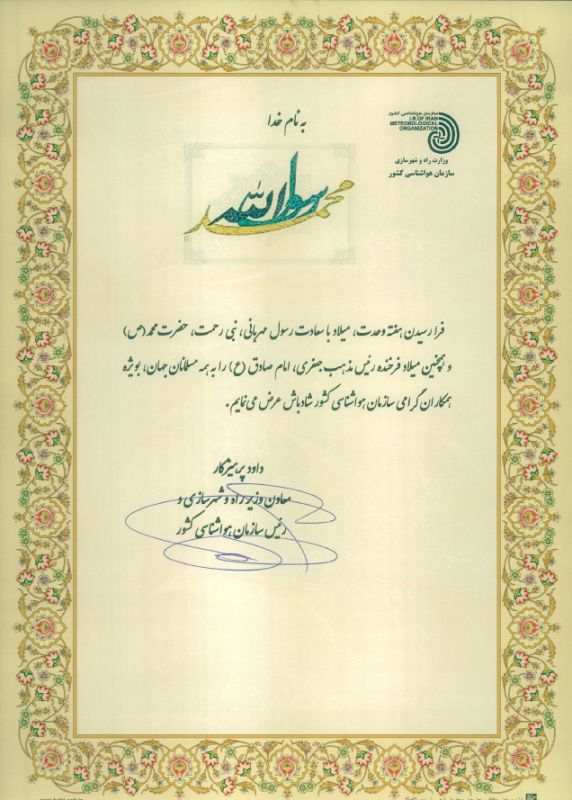 